Лабораторная   работа  № 3« Выявление  приспособлений у организмов к среде обитания»Цель: научиться выявлять черты приспособленности организмов к среде обитания и устанавливать ее относительный характер.Оборудование: гербарные образцы растений, комнатные растения, чучела или рисунки животных различных мест обитания.Ход  работы 1. Определите среду обитания растения или животного, предложенного вам для исследования. Выявите черты его приспособленности к среде обитания. Выявите относительный характер приспособленности. Полученные данные занесите в таблицу «Приспособленность организмов и её относительность».Приспособленность организмов и её относительностьТаблица 1 *2. Изучив все предложенные организмы и заполнив таблицу, на основании знаний о движущих силах эволюции объясните механизм возникновения приспособлений и запишите общий вывод.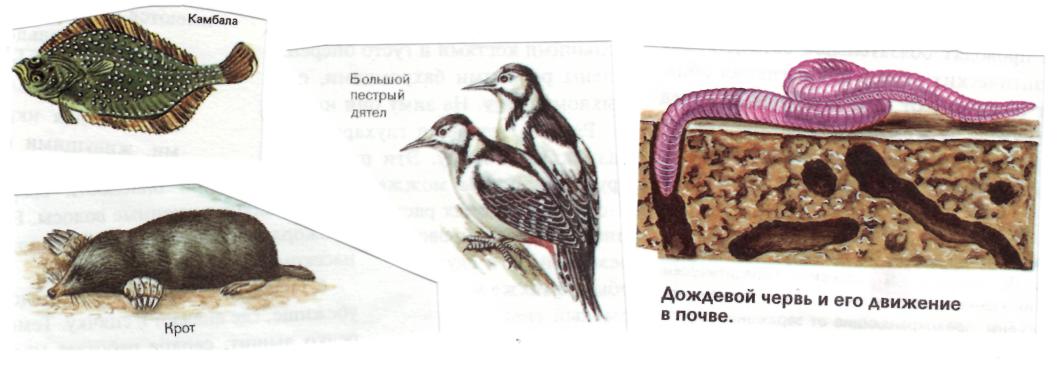 НазваниевидаСреда обитанияЧерты приспособленности к среде обитанияВ чём выражается относительностьприспособленности